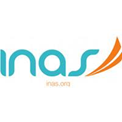 Invitation to the 
3rd INAS Para Dressage Video Competition 2019Date: 	September 29th, 2019, videos have to be uploaded by midnight of this 
date London time latest according to INAS instructions. The results will be published on October 14th. Test: 	FEI Grade IV Novice AArena: 	20 x 40 m, outdoor arena preferred, if indoor used, it must provide enough space for proper video recordingRules: 	This event is organized in accordance with the INAS Para Dressage Rules, March 2019, and in accordance with the FEI Code of Conduct for the Welfare of the Horse.	Videos of tests may not be entered if they have already been judged at a competition. If a video is suspected to have been taken at a competition, the rider will be disqualified. Therefore, while riders are encouraged to wear regular competition outfit, the horse has to wear bandages. 
The person filming must stand behind C as far as possible, but will have to zoom in when the rider is at A. The video has to be taken in one shot, no cuts allowed. The whole horse has to be seen all times. Sound must be recorded to make sure no coaching is taking place during the test. A commander is allowed.	The decisions of the judges are final.Entries:	In countries with an INAS member organization, the entries have to be made through that organization. In countries without an INAS member organization, entries can be made direct to INAS (Please contact INAS for an entry account). 
Riders must be on the INAS Master List and fulfill and prove the requirements of the Preliminary Eligibility before they enter in the competition. Please apply in time, at least one month before entry.Entry Fees:   GBP 55.00   
Entry Fees will not be refunded once an entry has been accepted. 
In case an entry has been rejected, entry fees will be refunded and INAS has to state a reason for the rejection. 
Since there is a date set for the uploading of the competition video, riders will have no chance to provide a second video if the quality of the first does not allow judging. Videos can however be uploaded before the due date. Acceptance: 	Making an entry constitutes acceptance of the INAS Para Dressage Rules. It also constitutes the acceptance of a picture and video release. 
Horses and ponies can be ridden by more than one rider, but not more than two riders in a team.  Judges: 	The riders will be judged by 2 or 3 FEI Para Dressage judges to make sure the judging is the same as in FEI Para Dressage.
The judges will have two weeks’ time to judge all entries.Rosettes:	The riders placed in rank 1 to 6 will be provided with rosettes and a certification showing their rank and score. There will be no prize money given out. Dress and Tack: Competition gear should be worn as stated in the FEI Para Dressage Rules, but the riders may wear Jodhpur boots and black or brown half chaps. Gloves have to be worn. Bridles & Tack: While double bridles are allowed, snaffle bridles should be preferred. 
No auxiliary reins are allowed. Use of auxiliary reins leads to disqualification.	The horses have to wear bandages. 	Spurs and one whip as well as all compensating aids allocated for all riders under FEI Rules are allowed as stated in the INAS Para Dressage Rules.Errors: 	Errors of course will be handled like it is stated on the test sheet. Team Competition: Besides the individual competition, ranks will also be decided for teams of three riders, if a nation enters more than three riders, the scores of the best three riders count. The riders of the first three nations of the competition will get rosettes. It needs at least two full teams to have a team competition.                                                    